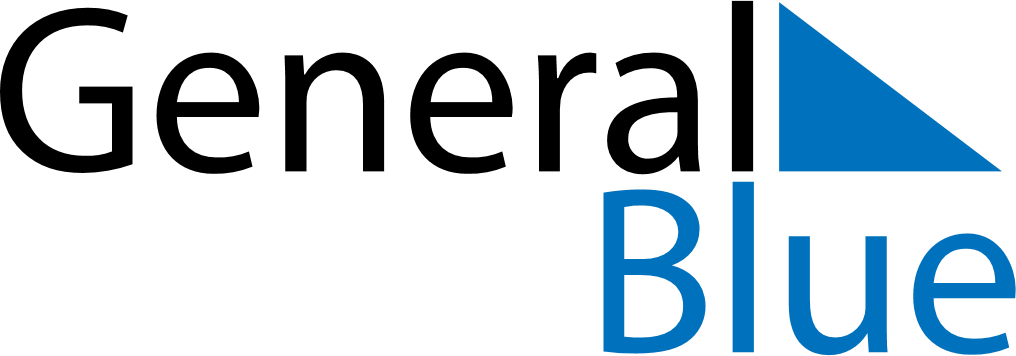 May 2024May 2024May 2024May 2024May 2024May 2024Laitila, Southwest Finland, FinlandLaitila, Southwest Finland, FinlandLaitila, Southwest Finland, FinlandLaitila, Southwest Finland, FinlandLaitila, Southwest Finland, FinlandLaitila, Southwest Finland, FinlandSunday Monday Tuesday Wednesday Thursday Friday Saturday 1 2 3 4 Sunrise: 5:25 AM Sunset: 9:34 PM Daylight: 16 hours and 9 minutes. Sunrise: 5:22 AM Sunset: 9:37 PM Daylight: 16 hours and 14 minutes. Sunrise: 5:20 AM Sunset: 9:40 PM Daylight: 16 hours and 20 minutes. Sunrise: 5:17 AM Sunset: 9:42 PM Daylight: 16 hours and 25 minutes. 5 6 7 8 9 10 11 Sunrise: 5:14 AM Sunset: 9:45 PM Daylight: 16 hours and 30 minutes. Sunrise: 5:11 AM Sunset: 9:47 PM Daylight: 16 hours and 36 minutes. Sunrise: 5:09 AM Sunset: 9:50 PM Daylight: 16 hours and 41 minutes. Sunrise: 5:06 AM Sunset: 9:53 PM Daylight: 16 hours and 46 minutes. Sunrise: 5:03 AM Sunset: 9:55 PM Daylight: 16 hours and 52 minutes. Sunrise: 5:00 AM Sunset: 9:58 PM Daylight: 16 hours and 57 minutes. Sunrise: 4:58 AM Sunset: 10:00 PM Daylight: 17 hours and 2 minutes. 12 13 14 15 16 17 18 Sunrise: 4:55 AM Sunset: 10:03 PM Daylight: 17 hours and 7 minutes. Sunrise: 4:53 AM Sunset: 10:05 PM Daylight: 17 hours and 12 minutes. Sunrise: 4:50 AM Sunset: 10:08 PM Daylight: 17 hours and 17 minutes. Sunrise: 4:48 AM Sunset: 10:10 PM Daylight: 17 hours and 22 minutes. Sunrise: 4:45 AM Sunset: 10:13 PM Daylight: 17 hours and 27 minutes. Sunrise: 4:43 AM Sunset: 10:15 PM Daylight: 17 hours and 32 minutes. Sunrise: 4:40 AM Sunset: 10:18 PM Daylight: 17 hours and 37 minutes. 19 20 21 22 23 24 25 Sunrise: 4:38 AM Sunset: 10:20 PM Daylight: 17 hours and 42 minutes. Sunrise: 4:36 AM Sunset: 10:23 PM Daylight: 17 hours and 46 minutes. Sunrise: 4:34 AM Sunset: 10:25 PM Daylight: 17 hours and 51 minutes. Sunrise: 4:31 AM Sunset: 10:27 PM Daylight: 17 hours and 55 minutes. Sunrise: 4:29 AM Sunset: 10:30 PM Daylight: 18 hours and 0 minutes. Sunrise: 4:27 AM Sunset: 10:32 PM Daylight: 18 hours and 4 minutes. Sunrise: 4:25 AM Sunset: 10:34 PM Daylight: 18 hours and 9 minutes. 26 27 28 29 30 31 Sunrise: 4:23 AM Sunset: 10:36 PM Daylight: 18 hours and 13 minutes. Sunrise: 4:21 AM Sunset: 10:39 PM Daylight: 18 hours and 17 minutes. Sunrise: 4:19 AM Sunset: 10:41 PM Daylight: 18 hours and 21 minutes. Sunrise: 4:17 AM Sunset: 10:43 PM Daylight: 18 hours and 25 minutes. Sunrise: 4:16 AM Sunset: 10:45 PM Daylight: 18 hours and 29 minutes. Sunrise: 4:14 AM Sunset: 10:47 PM Daylight: 18 hours and 32 minutes. 